
ГОРОДСКАЯ  ДУМА  ГОРОДА  ДИМИТРОВГРАДАУльяновской областиР Е Ш Е Н И Ег.Димитровград  24  февраля  2022  года     	                                                                № 79/665  .О рассмотрении отчёта о деятельности Межмуниципального отдела Министерства внутренних дел Российской Федерации «Димитровградский» за 2021 годРуководствуясь пунктом 3 статьи 8 Федерального закона от 07.02.2011 №3-ФЗ «О полиции», заслушав отчёт начальника Межмуниципального отдела Министерства внутренних дел Российской Федерации «Димитровградский» о результатах оперативно-служебной деятельности Межмуниципального отдела Министерства внутренних дел Российской Федерации «Димитровградский» на территории города Димитровграда Ульяновской области за 2021 год, Городская Дума города Димитровграда Ульяновской области третьего созыва решила:1. Принять к сведению отчёт о деятельности Межмуниципального отдела Министерства внутренних дел Российской Федерации «Димитровградский» на территории города Димитровграда Ульяновской области за 2021 год.2. Настоящее решение подлежит размещению на официальном сайте Городской Думы города Димитровграда Ульяновской области в информационно-телекоммуникационной сети «Интернет».3. Настоящее решение вступает в силу с момента его принятия.Председатель Городской Думыгорода ДимитровградаУльяновской области                                                                             А.П.Ерышев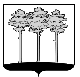 